INFORMACIÓN DE PRENSA
04/11/2016La guía MICHELIN Great Britain & Ireland 2017Fat Duck vuelve a la selección con tres estrellas y se incorporan un total de 20 nuevos establecimientos con estrella Si bien no es necesario demostrar la diversidad del panorama culinario londinense, las nuevas estrellas otorgadas por la guía MICHELIN remarcan el dinamismo y la vitalidad de la ciudad.Michelin ha presentado la selección de la guía MICHELIN Great Britain & Ireland 2017 que incorpora 20 nuevos restaurantes con estrella por todo el territorio. “El panorama culinario británico e irlandés desborda de vida y nuestros inspectores se muestran siempre impacientes para descubrir nuevas direcciones. Esta selección, que supone varios meses de trabajo, refleja el dinamismo sin precedentes de la gastronomía en esta región, que tiene pocos equivalentes en el mundo”, ha indicado Michael Ellis, director internacional de la guía Michelin.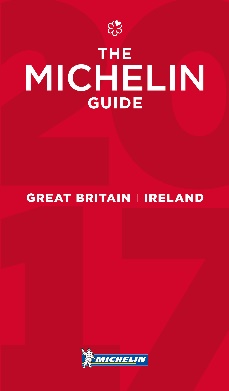 Esta nueva selección cuenta con cuatro restaurantes tres estrellas: Gordon Ramsay, Alain Ducasse at the Dorchester, Wasterside Inn, y Fat Duck, que regresa a la guía MICHELIN con tres estrellas. Este último establecimiento ofrece una experiencia multisensorial absolutamente inolvidable, combinada con una presentación inteligente. “Nuestros inspectores lo visitaron muchas veces durante todo el año y redescubrieron un restaurante con nuevo vigor, rejuvenecido y, sin duda, digno de nuestro más alto honor”, ha comentado Rebecca Burr, redactora jefe de la guía MICHELIN Great Britain & Ireland.La selección 2017 de esta guía MICHELIN incluye un nuevo restaurante dos estrellas: Raby Hunt, en Summerhouse, cerca de Darlington, donde el autodidacta James Close cocina platos modernos sin florituras.Dieciocho nuevos restaurantes de una estrella forman parte de la selección 2017 de la guía MICHELIN Great Britain & Ireland, entre ellos, dos pubs: The Wild Rabbit, en Oxfordshire, con Tim Allen en los fogones, y the Crown, en Burchetts Green, Berkshire, bajo la dirección de Simon Bonwick y su familia.Lake District cuenta con dos nuevos restaurantes con estrellas Michelin, Forest Side y Gilpin Hotel, y Dublín, con una nueva estrella, conseguida por Heron & Grey.En País de Gales, Sosban & The Old Butchers gana una estrella, así como James Sommerin, en Penarth.Londres confirma su dinamismo y su vitalidad con siete nuevas direcciones distinguidas con una estrella MICHELIN. Este panorama culinario es uno de los más variados del mundo. La selección 2017 destaca The Ritz Restaurant y Veeraswamy, el más antiguo restaurante indio de Londres, que reciben cada uno una estrella. “Estos ilustres establecimientos tienen ya una larga historia, pero su cocina nunca ha sido mejor que ahora”, ha explicado Rebecca Burr.Esta selección marca igualmente el 20º aniversario de los Bib Gourmand, una distinción que recompensa aquellos restaurantes que proponen una buena relación calidad/precio. Este año, la guía recoge más de 140 Bib Gourmand, de los que 24 son nuevos. La guía MICHELIN London 2017 reúne las informaciones más detalladas sobre los restaurantes de Londres, con fotografías y reseñas sobre todos los establecimientos con estrellas, así como un mapa desplegable. Incluye también un capítulo sobre los mejores hoteles londinenses, en todas las categorías de confort.La guía MICHELIN Great Britain & Ireland 2017 está disponible en la aplicación MICHELIN Restaurants, descargable para IOS y Android. Permite encontrar y reservar al instante los restaurantes recomendados por Michelin, gracias a un servicio en línea fiable y fácil de usar. La guía recomienda más de 3.300 establecimientos, entre los cuales:4 restaurantes tres estrellas (de ellos, 1 nuevo)21 restaurantes dos estrellas (de ellos, 1 nuevo)147 restaurantes una estrella (de ellos, 18 nuevos)143 Bib Gourmands (de ellos, 24 nuevos)525 pubsSiga a los inspectores en sus visitas en @MichelinGuideUKSobre la guía MICHELINLa guía MICHELIN selecciona los mejores restaurantes y hoteles de los 28 países en los que está presente. Verdadero escaparate de la gastronomía mundial, descubre el dinamismo culinario de un país, las nuevas tendencias y los futuros talentos. Creador de valor para los restaurantes gracias a las distinciones que atribuye cada año, la guía MICHELIN contribuye al prestigio de la gastronomía local y al atractivo turístico de los territorios. Gracias a su riguroso sistema de selección y a su conocimiento histórico del sector de la hostelería y la restauración, la guía MICHELIN aporta a sus clientes una experiencia única en el mundo que le permite ofrecer un servicio de calidad.Las selecciones están disponibles en versiones impresa y digital. Son accesibles tanto por Internet como para todos los dispositivos móviles que proponen una navegación adaptada a los usos de cada uno, pero también un servicio de reserva on line.Con la guía MICHELIN, el Grupo continúa acompañando a millones de viajeros en sus desplazamientos para hacerle vivir también una experiencia única de movilidad. La misión de Michelin, líder del sector del neumático, es contribuir de manera sostenible a la movilidad de las personas y los bienes. Por esta razón, el Grupo fabrica, comercializa y distribuye neumáticos para todo tipo de vehículos. Michelin propone igualmente servicios digitales innovadores, como la gestión telemática de flotas de vehículos y herramientas de ayuda a la movilidad. Asimismo, edita guías turísticas, de hoteles y restaurantes, mapas y atlas de carreteras. El Grupo, que tiene su sede en Clermont-Ferrand (Francia), está presente en 170 países, emplea a 111.700 personas en todo el mundo y dispone de 68 centros de producción implantados en 17 países diferentes que, en conjunto, han fabricado 184 millones de neumáticos en 2015. Michelin posee un Centro de Tecnología encargado de la investigación y desarrollo con implantación en Europa, América del Norte y Asia. (www.michelin.es).La guía MICHELIN Great Britain & Ireland 2017: La selecciónLa guía MICHELIN Great Britain & Ireland 2017:
Restaurantes con estrella
oUna cocina única. ¡Justifica el viaje!     Nuevas estrellas   Nn Una cocina excepcional. ¡Merece la pena desviarse!  Nuevas estrellas   N  mUna cocina de gran fineza. ¡Compensa pararse!    Nuevas estrellas   NLa guía MICHELIN Great Britain & Ireland 2017:Las nuevas estrellaso
n
mLa guía MICHELIN Great Britain & Ireland 2017:Las supresiones de estrellasPierden n Pierden la mLa guía MICHELIN Great Britain & Ireland 2017: 
Bib Gourmand =Nuevos Bib Gourmand   NLa guía MICHELIN Great Britain & Ireland 2017: 
Los nuevos Bib Gourmand  =La guía MICHELIN Great Britain & Ireland 2017: Supresiones de Bib Gourmand =DEPARTAMENTO DE COMUNICACIÓNAvda. de Los Encuartes, 1928760 Tres Cantos – Madrid – ESPAÑATel: 0034 914 105 167 – Fax: 0034 914 105 293Establecimientos seleccionados3.375Hoteles y establecimientos de turismo rural1.231Hoteles muy agradables. De l a h...I211Establecimientos de turismo rural I390Hoteles con spa L153Restaurantes2.144Restaurantes muy agradables. De ö a A192Bib Gourmand = (La mejor relación calidad-precio)143      De ellos, nuevos  N24Pubs A525
         o (Una cocina única. ¡Justifica el viaje!)4                                  De ellos, nuevos  N1     n     (Una cocina excepcional. ¡Merece la pena desviarse!) 
21                                  De ellos, nuevos  N1         m         (Una cocina de gran fineza. ¡Compensa pararse!)
147                                  De ellos, nuevos  N18CiudadCondadoEstablecimientoConfortINGLATERRAINGLATERRAINGLATERRABrayWindsor and MaidenheadWaterside InnõBrayWindsor and MaidenheadFat Duck NôLONDRESLONDRESLONDRESLONDRESChelsea Kensington and ChelseaGordon RamsayõMayfair Westminster 
(City of)Alain Ducasse at The Dorchester öCiudadCondadoEstablecimientoConfortINGLATERRAINGLATERRAINGLATERRACambridgeCambridgeshireMidsummer HouseôChagfordDevonGidleigh ParkõCheltenhamGloucestershireLe Champignon SauvageôDarlington/ SummerhouseCounty DurhamRaby Hunt NóGrange-over-Sands/CartmelCumbriaL’EnclumeôMalmesburyWiltshireThe Dining Room 
at Whatley ManorôMarlowBuckinghamshireHand and FlowersANottinghamNottinghamshireRestaurant Sat BainsôOxford/Great MiltonOxfordshireBelmond Le Manoir aux Quat’SaisonsõPort IsaacCornwallRestaurant Nathan OutlawóESCOCIAESCOCIAESCOCIAESCOCIAAuchterarderPerth & KinrossAndrew Fairlie at GleneaglesõREPÚBLICA DE IRLANDAREPÚBLICA DE IRLANDAREPÚBLICA DE IRLANDAREPÚBLICA DE IRLANDADublinDublinPatrick GuilbaudõLONDRESLONDRESLONDRESLONDRESNorth Kensington Kensington & ChelseaLedburyôBelgravia City of WestminsterMarcusõHyde Park & KnightsbridgeCity of WestminsterDinner by Heston BlumenthalôMayfairCity of WestminsterAraki óMayfairCity of WestminsterLe GavrocheõMayfairCity of WestminsterGreenhouseôMayfairCity of WestminsterHélène Darroze at The ConnaughtõMayfairCity of WestminsterSketch (The Lecture Room 
& Library)õMayfairCity of WestminsterUmuôCiudadCondadoEstablecimientoConfortINGLATERRAINGLATERRAINGLATERRAAmblesideCumbriaThe SamlingóBaslowDerbyshireFischer’s at 
Baslow HallôBathBath & North East SomersetBath PrioryôBath/ColerneBath & North East SomersetRestaurant Hywel Jones by Lucknam ParkõBeverley/South DaltonEast Riding 
of YorkshirePipe and Glass InnABiddendenKentWest HouseòBirkenheadMerseysideFraicheôBirminghamWest MidlandsAdam'sôBirmingham West Midlands Carters of Moseley óBirmingham West Midlands Purnell’sôBirmingham West Midlands SimpsonsôBirmingham West Midlands Turners @ 69óBlackburn/LanghoLancashireNorthcoteôBlakeney/MorstonNorfolkMorston HallóBourton-on-the-Water/Upper SlaughterGloucestershireLords of the ManorôBrayWindsor and Maidenhead Hinds Head ABray Windsor and Maidenhead Royal Oak ABristolBristolCasamiaó	BristolBristol wilk’sóBurchett's GreenWindsor and MaidenheadCrown NACambridge Cambridgeshire AlimentumóCastle Combe WiltshireBybrook at Manor House HotelôChannel Islands/ 
La PulenteJersey	OceanôChannel Islands/
St. HelierJerseyBohemiaôChannel Islands/
St. HelierJerseyOrmer by Shaun Rankin óChesterCheshireSimon Radley at Chester GrosvenorõChew MagnaBath & North East Somerset Pony & TrapAChinnor/Sprigg’s AlleyBuckinghamshireSir Charles NapierAEast Chisenbury WiltshireRed Lion FreehouseAEast GrinsteadWest SussexGravetye Manor ôEghamSurreyTudor Room at Great Fosters Hotel NôEldersfieldWorcestershireButchers ArmsAGrasmereCumbriaForest Side N  óHampton in ArdenWest MidlandsPeel's at Hampton Manor Hotel NôHelmsley/HaromeNorth YorkshireStar InnAHorshamWest SussexRestaurant TristanòHunstantonNorfolkThe NeptuneóIlfracombreDevonThomas Carr @ The Olive Room NòIlkleyWest YorkshireBox TreeôKenilworthWarwickshireCross at KenilworthAKinghamOxfordshireThe Wild Rabbit NAKnowstoneDevonMasons ArmsALeedsWest YorkshireThe Man Behind 
the CurtainóLoughboroughLeicestershireJohn's HouseóMarlborough/Little BedwynWiltshireHarrow at Little BedwynóMurcottOxfordshireNut TreeANewburyWest BerkshireWoodspeenòNewcastle Upon TyneTyne and WearHouse of TidesóOakham/HambletonRutlandHambleton HallôOldsteadNorth YorkshireBlack SwanóPadstowCornwallPaul Ainsworth at No.6òPateley BridgeNorth YorkshireYorke ArmsôPetersfieldHampshireJSWôPort IsaacCornwallOutlaw's Fish KitchenòPortscathoCornwallDriftwoodóReading/ShinfieldReadingL’OrtolanôSparkwellDevonTreby ArmsATorquayDevonThe ElephantóWhitstable/SeasalterKentThe SportsmanAWinchcombeGloucestershire5 North StóWinchesterHampshireBlack RatòWindermere/
Bowness-On-WindermereCumbriaGilpin Hotel & Lake House NôESCOCIAESCOCIAESCOCIAESCOCIAESCOCIAESCOCIAAnstrutherFifeFifeThe CellarThe CellaróBallochWest DunbartonshireWest DunbartonshireMartin Wishart at Loch Lomond Martin Wishart at Loch Lomond ôDalry North AyrshireNorth AyrshireBraidwoods Braidwoods óEdinburghCity of Edinburgh City of Edinburgh Number One Number One õEdinburghCity of Edinburgh City of Edinburgh 21212
21212
ôEdinburgh/LeithCity of Edinburgh City of Edinburgh KitchinKitchinóEdinburgh/LeithCity of Edinburgh City of Edinburgh Martin WishartMartin WishartôEriska (Isle of)Argyll & ButeArgyll & ButeIsle of EriskaIsle of EriskaôLochinverHighlandHighlandAlbannachAlbannachóNairnHighlandHighlandBoath HouseBoath HouseóPeat InnFifeFifeThe Peat InnThe Peat InnôSkye (Isle of)/SleatHighlandHighlandKinloch LodgeKinloch LodgeôIRLANDA DEL NORTEIRLANDA DEL NORTEIRLANDA DEL NORTEIRLANDA DEL NORTEIRLANDA DEL NORTEIRLANDA DEL NORTEBelfastBelfastBelfastEipicEipicôBelfastBelfastBelfastOXOXòPAÍS DE GALESPAÍS DE GALESPAÍS DE GALESPAÍS DE GALESPAÍS DE GALESPAÍS DE GALESAbergavenny/
Llanddewi SkirridMonmouthshireWalnut TreeWalnut TreeòòAnglesey (Isle of)/
Menai BridgeSosban & The Old Butchers NSosban & The Old Butchers NòòLlandrilloDenbighshireTyddyn LlanTyddyn LlanóóMachynllethPowysYnyshir HallYnyshir HallóóMonmouth/WhitebrookMonmouthshireThe WhitebrookThe WhitebrookóóMontgomeryPowysThe CheckersThe CheckersóPenarthVale of GlamorganJames Sommerin NJames Sommerin NóREPÚBLICA DE IRLANDAREPÚBLICA DE IRLANDAREPÚBLICA DE IRLANDAREPÚBLICA DE IRLANDAREPÚBLICA DE IRLANDAArdmore Co. Waterford House at Cliff House HotelHouse at Cliff House HotelôDublin Co. Dublin Chapter One Chapter One ôDublin Co. Dublin L’EcrivainL’EcrivainôDublin Co. Dublin Greenhouse Greenhouse ôDublin/BlackrockCo. DublinHeron & Grey NHeron & Grey NòGalway Co. Galway Aniar Aniar òGalway Co. Galway Loam Loam óKilkenny Co. Kilkenny Campagne Campagne óThomastownCo. KilkennyLady Helen at Mount Juliet HotelLady Helen at Mount Juliet HotelôLONDRESLONDRESLONDRESLONDRESLONDRESBloomsburyCamdenDabbousòòBloomsburyCamdenHakkasan Hanway PlaceóóBloomsburyCamdenKitchen Table at BubbledogsóóBloomsburyCamdenThe Ninth NòòBloomsburyCamdenPied à TerreôôCity of LondonCity of LondonCity SocialôôCity of LondonCity of LondonClub GasconóóLondon FieldsHackneyEllory NòòLondon FieldsHackneyPidgin N
(cambio de chef tras entrar la guía en imprenta)òòShoreditchHackneyClove ClubòòShoreditchHackneyHKKóShoreditchHackneyLyle's  òFulhamHammersmith & FulhamHarwood ArmsAHammersmithHammersmith & FulhamRiver CaféóChiswickHounslowHedoneóChiswickHounslowLa TrompetteóClerkenwellIslingtonSt JohnòFinsburyIslingtonAngleróChelseaKensington & ChelseaFive Fields NôChelseaKensington & ChelseaOutlaw's at the CapitalóKensingtonKensington & ChelseaKitchen W8óClaphamLambethTrinity NóKewRichmond-upon- ThamesThe GlasshouseóBermondseySouthwarkStoryóSpitalfieldsTower HamletsGalvin La ChapelleôWandsworthWandsworthChez BruceóBelgraviaCity of WestminsterAmayaôBelgraviaCity of WestminsterAmetsaôBelgraviaCity of WestminsterCéleste NõBelgraviaCity of WestminsterPétrusôMayfairCity of Westminster Alyn Williams at The WestburyõMayfairCity of Westminster BenaresôMayfairCity of Westminster Bonhams óMayfairCity of Westminster Fera at Claridge'sõMayfairCity of Westminster Galvin at WindowsôMayfairCity of Westminster GymkhanaóMayfairCity of Westminster Hakkasan MayfairóMayfairCity of Westminster KaiôMayfairCity of Westminster MuranoôMayfairCity of Westminster Pollen Street SocialóMayfairCity of Westminster TamarindôMayfairCity of Westminster Veeraswamy NóRegent’s Park and MaryleboneCity of Westminster Lima FitzroviaòRegent’s Park and MaryleboneCity of Westminster Locanda LocatelliôRegent’s Park and MaryleboneCity of Westminster PortlandòRegent’s Park and MaryleboneCity of Westminster TextureóRegent’s Park and MaryleboneCity of Westminster TrishnaòSt James’sCity of Westminster Ritz Restaurant NöSt James’sCity of Westminster Seven Park PlaceôSohoCity of Westminster BarrafinaòSohoCity of Westminster Social Eating HouseòSohoCity of Westminster Yauatcha SohoóStrand & Covent GardenCity of Westminster L’Atelier de Joël RobuchonòVictoriaCity of WestminsterDining Room at the GoringôVictoriaCity of Westminster QuilonôCiudadCondadoEstablecimientoConfortINGLATERRAINGLATERRAINGLATERRABrayWindsor and MaidenheadFat Duck ôCiudadCondadoEstablecimientoConfortINGLATERRAINGLATERRAINGLATERRADarlington / SummerhouseCounty DurhamRaby Hunt óCiudadCondadoEstablecimientoConfortINGLATERRAINGLATERRAINGLATERRABurchett's GreenWindsor & MaidenheadCrown  AEghamSurreyTudor Room at Great Fosters Hotel ôGrasmereCumbriaForest Side óHampton in ArdenWest MidlandsPeel's at Hampton Manor Hotel ôIlfracombreDevonThomas Carr 
@ The Olive RoomòKinghamOxfordshireThe Wild Rabbit AWindermere/Bowness-On-WindermereCumbriaGilpin Hotel & Lake House ôPAÍS DE GALESPAÍS DE GALESPAÍS DE GALESPAÍS DE GALESAnglesey (Isle of)/
Menai BridgeSosban & The Old Butchers òPenarthVale of GlamorganJames SommerinóREPÚBLICA DE IRLANDAREPÚBLICA DE IRLANDAREPÚBLICA DE IRLANDAREPÚBLICA DE IRLANDADublin/BlackrockCo. DublinHeron & GreyòLONDRESLONDRESLONDRESLONDRESBloomsburyCamdenThe NinthòLondon FieldsHackneyElloryòLondon FieldsHackneyPidgin
(cambio de chef tras entrar la guía en imprenta)òChelseaKensington & ChelseaFive Fields ôClaphamLambethTrinity óBelgraviaCity of WestminsterCéleste õMayfairCity of Westminster Veeraswamy óSt James’sCity of Westminster Ritz Restaurant öCiudadCondadoEstablecimientoINGLATERRAINGLATERRAINGLATERRABagshotSurreyMichael Wignall 
at The LatymerLONDRESLONDRESLONDRESMayfairCity of WestminsterHibiscus (cerrado)MayfairCity of WestminsterSquareCiudadCondadoEstablecimientoINGLATERRAINGLATERRAINGLATERRABeaulieu	HampshireThe Terrace 
at Montagu Arms HotelCuckfieldWest SussexOckenden ManorLower BeedingWest SussexThe Pass 
at South Lodge HotelLudlowShropshireMr Underhill's 
at Dinham Weir (cerrado)RipleySurreyDrake’sRoyal Tunbridge WellsKentThackeray'sWoburnBedfordshireParis HouseESCOCIAESCOCIAESCOCIAElieFifeSangster's (cerrado)LONDRESLONDRESLONDRESKensington Kensington & ChelseaLaunceston PlaceMayfairCity of WestminsterBrasserie Chavot (cerrado)MayfairCity of WestminsterWild HoneyRegent's Park and MaryleboneCity of WestminsterL’Autre PiedSohoCity of WestminsterArbutus (cerrado)CiudadCondadoEstablecimientoINGLATERRAINGLATERRAINGLATERRAAldeburghSuffolkLighthouseAshendonBuckinghamshireThe Hundred of AshendonBlackpool/ThorntonLancanshireTwelveBoroughbridge/
Lower DunsforthNorth YorkshireThe Dunsforth Brighton and HoveBrighton and HoveChilli PickleBrighton and HoveBrighton and Hove64°BristolBristolNo Man's Grace Bristol/Long AshtonBristolBird in HandBuryGreater ManchesterWaggonBury St EdmundsSuffolkPea PorridgeButler's CrossBuckingshamshireRussel Arms NCheltenhamGloucestershireThe TavernChesterChesterJoseph BenjaminCirencesterGloucestershireMade by BobClyst HydonDevonFive Bells InnCookhamWindsor and MaidenheadWhite OakDerbyDerbyshireIbérico World TapasDonhead-St-AndrewWiltshireThe ForesterDrighlingtonWest YorkshirePrashadDummerHampshireSun Inn NEast HaddonNorthamptonshireRed LionFenceLancashireWhite SwanGerrards CrossBuckinghamshireThree OaksGreat Malvern/WellandWorcestershireThe Inn at Welland NHullbridgeEssexAnchor HunsdonHertfordshireFox and HoundsInghamNorfolkIngham SwanJersey/BeaumontChannel IslandsMark Jordan at the BeachKeystonCambridgeshirePheasantLudlowShropshireGreen CaféMaltbyYorkshireChadwicks Inn ManchesterManchesterEl Gato Negro NMarlowBuckinghamshireThe CoachMellsSomersetTalbot InnMoreton-in-Marsh/ Bourton-on-the-HillGloucestershireHorse & GroomNewcastle upon TyneTyne and WearBroad ChareNewlynCornwallTolcarne InnNorth ShieldsTyne and WearRiver Café on the TyneNottinghamNottinghamIbérico World TapasOld AlresfordHampshirePulpo Negro NOxfordOxfordshireMagdalen Arms OxfordOxfordshireOli’s ThaiPadstowCornwallRick Stein’s CaféPorthlevenCornwallKotaPorthlevenCornwallSquareRipleySurreyAnchor NSt IvesCornwallBlack RockSt Ives/HalsetownCornwallHalsetown InnSt TudyCornwallSt Tudy Inn NStockportGreater ManchesterBrassica Grill  TavistockDevonCornish ArmsTenterdenKentSwan Wine Kitchen Thorpe MarketNorfolkGunton ArmsUpper South WraxallWiltshireLongs ArmsWest HoathlyWest SussexCat InnWight (Isle of)/SeaviewIsle of WightSeaviewWoottonOxfordshireKillingworth CastleWymondhamLeicestershireBerkeley ArmsYorkYorkLe LangheESCOCIAESCOCIAESCOCIAEdinburghCity of EdinburghDogs EdinburghCity of EdinburghPassornEdinburghCity of EdinburghGalvin Brasserie de LuxeEdinburghCity of EdinburghScran and Scallie NGlasgowGlasgow The Gannet GlasgowGlasgow Ox and FinchGlasgowGlasgow StravaiginKintyre/KilberryArgyll and ButeKilberry InnPeeblesBordersOssoIRLANDA DEL NORTEIRLANDA DEL NORTEIRLANDA DEL NORTEBelfastBelfast Bar + Grill at James Street SouthBelfastBelfast Deanes at QueensBelfast Belfast 	HomeHolywoodNorth DownFontanaLisbaneArdsOld Schoolhouse InnMoiraArmaghWine & Brine NPAÍS DE GALESPAÍS DE GALESPAÍS DE GALESBrecon Powys 	Felin Fach Griffin REPÚBLICA DE IRLANDAREPÚBLICA DE IRLANDAREPÚBLICA DE IRLANDAAdareCo. Limerick1826CarrickmacrossCo. MonaghanCourthouseCashelCo. South TipperaryCafé Hans ClonegallCo. CarlowSha Roe BistroDingleCo. KerryChart HouseDublinDublinDelahunt DublinDublinEttoDublinDublinPichetDublinDublinDublinPig’s EarPig’s EarDublin/ClontarfCo. DublinCo. DublinPigeon HousePigeon HouseDuncannonCo. WexfordCo. WexfordAldridge LodgeAldridge LodgeFennorCo. WaterfordCo. WaterfordCopper HenCopper HenKillorglinCo. KerryCo. KerryGiovannelliGiovannelliKinsaleCo. CorkCo. CorkBastionBastionKinsaleCo. CorkCo. CorkFishy FishyFishy FishyLisdoonvarnaCo. ClareCo. ClareWild Honey InnWild Honey InnLONDRESLONDRESLONDRESLONDRESLONDRESPetts WoodPetts WoodBromleyBromleyIndian EssenceBloomsburyBloomsburyCamdenCamdenBarbary N BloomsburyBloomsburyCamdenCamdenBarnyardBloomsburyBloomsburyCamdenCamdenBarricaBloomsburyBloomsburyCamdenCamdenHoney & CoBloomsburyBloomsburyCamdenCamdenSalt YardCamden TownCamden TownCamdenCamdenMarketHolbornHolbornCamdenCamdenGreat Queen StreetEalingEalingEalingEalingCharlotte W5 NHackneyHackneyHackneyHackneyEmpressHackneyHackneyHackneyHackneyLegs NHammersmithHammersmithHammersmith and FulhamHammersmith and FulhamAzouHammersmithHammersmithHammersmith and FulhamHammersmith and FulhamL'Amorosa CanonburyCanonburyIslingtonIslingtonPrimeur NCanonburyCanonburyIslingtonIslingtonTrulloClerkenwellClerkenwellIslingtonIslingtonComptoir GasconFinsburyIslingtonMoritoIslingtonIslingtonBellanger NIslingtonIslingtonDrapers Arms IslingtonIslingtonYipin ChinaKing’s Cross St PancrasKing’s Cross St PancrasGrain StoreClapham LambethBistro UnionClapham LambethUpstairs (at Trinity) NStockwellLambethCanton ArmsWansteadRedbridgeProvenderBermondsey SouthwarkJoséSouthwarkSouthwarkAnchor & HopeSouthwarkSouthwarkElliot'sSouthwarkSouthwarkPadella NBethnal GreenTower HamletsBrawnBethnal GreenTower HamletsMarksman NBethnal GreenTower HamletsParadise Garage NSpitalfieldsTower HamletsBlixen SpitalfieldsTower HamletsGunpowder NSpitalfieldsTower HamletsTaberna do Mercado SpitalfieldsTower HamletsSt John Bread and WineWhitechapelTower HamletsCafe Spice NamasteBayswater and Maida ValeCity of WestminsterHereford RoadBayswater and Maida ValeCity of WestminsterKatehRegent's Park and MaryleboneCity of WestminsterFoley’s NRegent's Park and MaryleboneCity of WestminsterNewman Arms NRegent's Park and MaryleboneCity of WestminsterPicture FitzroviaSohoCity of WestminsterBao NSohoCity of WestminsterBrasserie ZédelSohoCity of WestminsterCopitaSohoCity of WestminsterDehesa SohoCity of WestminsterHoppers NSohoCity of WestminsterPalomarSohoCity of WestminsterPolpettoStrand and Covent GardenCity of WestminsterOpera TavernStrand and Covent GardenCity of WestminsterVico NVictoriaCity of WestminsterA. WongCiudadCondadoEstablecimientoINGLATERRAINGLATERRAINGLATERRAButler's CrossBuckinghamshireRussell ArmsDummerHampshireSun InnGreat Malvern/WellandWorcestershireThe Inn at WellandManchesterManchesterEl Gato NegroOld AlresfordHampshirePulpo NegroRipleySurreyAnchorSt TudyCornwallSt Tudy InnESCOCIAESCOCIAESCOCIAEdinburghEdinburghScran and ScallieIRLANDA DEL NORTEIRLANDA DEL NORTEIRLANDA DEL NORTEMoiraArmaghWine & BrineLONDRESLONDRESLONDRESBloomsburyCamdenBarbaryEalingEalingCharlotte W5HackneyHackneyLegsCanonburyIslingtonPrimeurIslingtonIslingtonBellangerClaphamLambethUpstairs (at Trinity)SouthwarkSouthwarkPadellaBethnal GreenTower HamletsMarksman Bethnal GreenTower HamletsParadise Garage SpitalfieldsTower HamletsGunpowderRegent's Park and MaryleboneCity of WestminsterFoley’s Regent's Park and MaryleboneCity of WestminsterNewman Arms SohoCity of WestminsterBao SohoCity of WestminsterHoppers Strand and Covent GardenCity of WestminsterVico CiudadCondadoEstablecimientoINGLATERRAINGLATERRAINGLATERRABelbroughtonWorcestershireThe QueensBristolBristolFlinty Red (cerrado)BruntingthorpeLeicestershireThe JoinersBrutonSomersetAt The ChapelChristchurchDorsetKings ArmsDroxfordHampshireBakers ArmsDurhamDurhamBistro 21 (cerrado)Exeter/RockbeareDevonJack in the GreenGedney DykeLincolnshireChequersHastings and St LeonardsEast SussexSt ClementsKibworth BeauchampLeicestershireLighthouseMaidenheadWindsor And MaidenheadCrown 
(ahora Estrella Michelin)MashamNorth YorkshireVennell’sPreston CandoverHampshirePurefoy Arms (cerrado)RamsbottomGreater ManchesterHearth of the RamRomseyHampshireThree TunsStantonSuffolkLeaping HareTetburyGloucestershireGumstool InnWellsSomersetOld Spot (cerrado)WringtonNorth SomersetThe EthicureanESCOCIAESCOCIAESCOCIAESCOCIAESCOCIAPeeblesPeeblesThe Scottish BordersThe Scottish BordersRestaurant 
at Kailzie Gardens (cerrado)LONDRESLONDRESLONDRESLONDRESLONDRESBloomsburyCamdenCamdenGail's KitchenGail's KitchenCamden TownCamden Camden Made Bar & KitchenMade Bar & KitchenDalstonHackneyHackneyRotorinoRotorinoShepherds BushHammersmith and FulhamHammersmith and FulhamShikumenShikumenArchwayIslingtonIslington500500BarnsburyIslingtonIslingtonRoots at N1 (cerrado)Roots at N1 (cerrado)ClerkenwellIslingtonIslingtonPolpo SmithfieldPolpo SmithfieldBermondseySouthwarkSouthwarkZucca (cerrado)Zucca (cerrado)Bethnal GreenTower HamletsTower HamletsCorner RoomCorner RoomSpitalfieldsTower HamletsTower HamletsGalvin Café a VinGalvin Café a VinBatterseaWandsworthWandsworthSoifSoifPutneyWandsworthWandsworthBiboBiboSoho City of WestminsterCity of WestminsterPolpo SohoPolpo SohoStand and Covent GardenCity of WestminsterCity of WestminsterTerroirsTerroirsStand and Covent GardenCity of WestminsterCity of WestminsterPolpo Covent GardenPolpo Covent Garden